1 Вариант - 2 Вариант – 3 Вариант –4 Вариант – 5 Вариант – 6 Вариант – Необходимые материалы: смартфон и паур-банк, если у кого плохо держится зарядка.Необходимое ПО: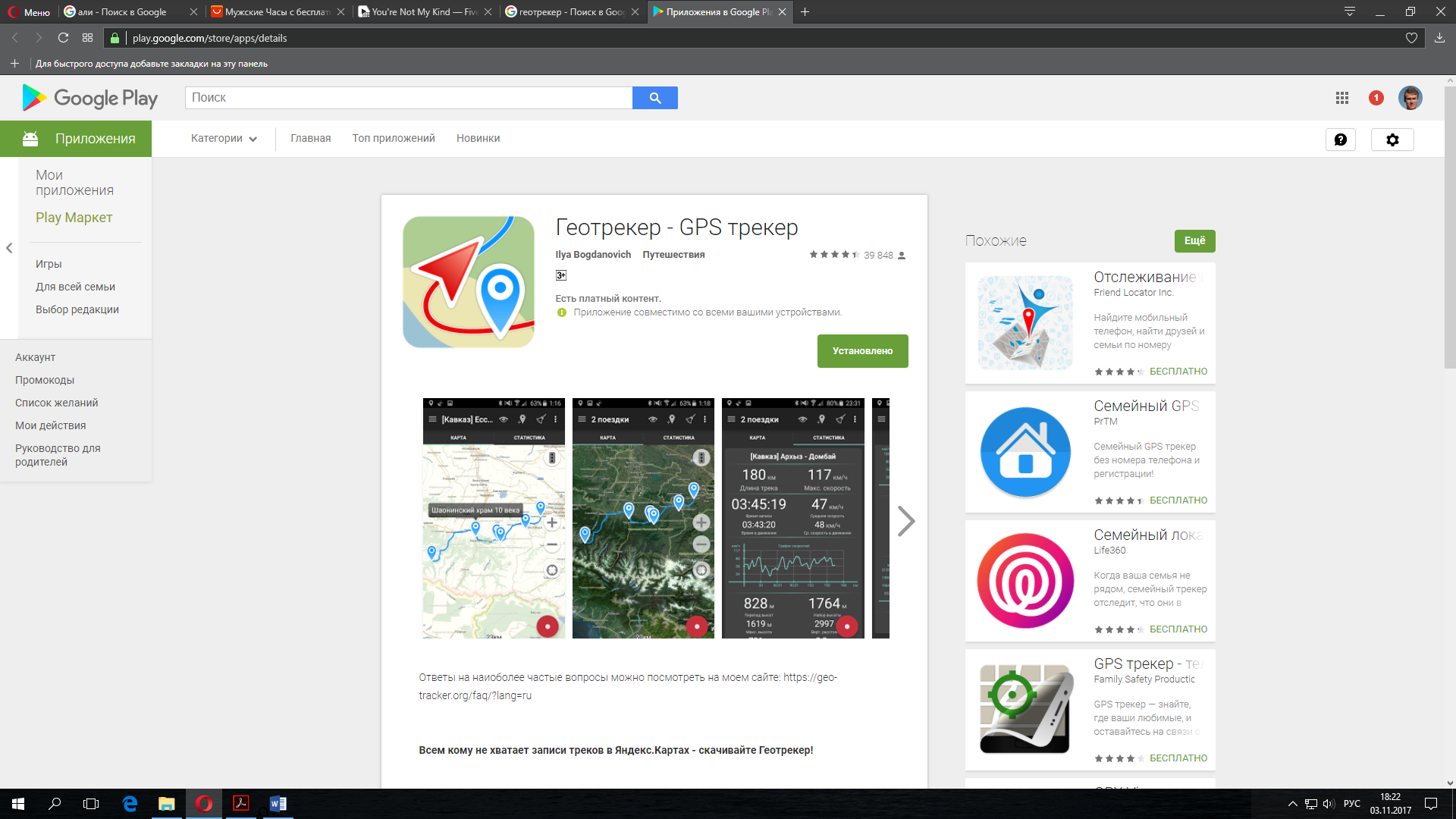 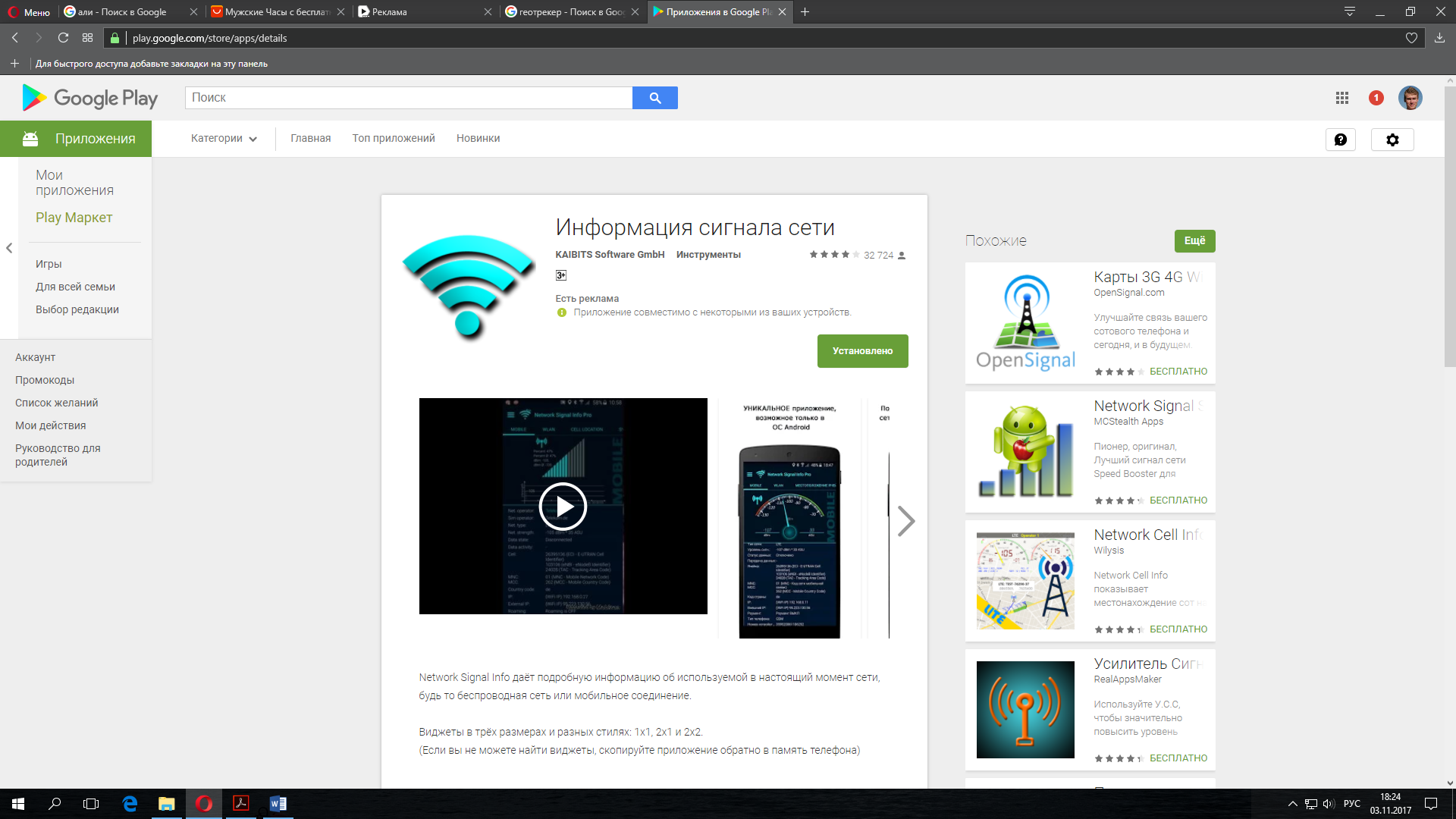 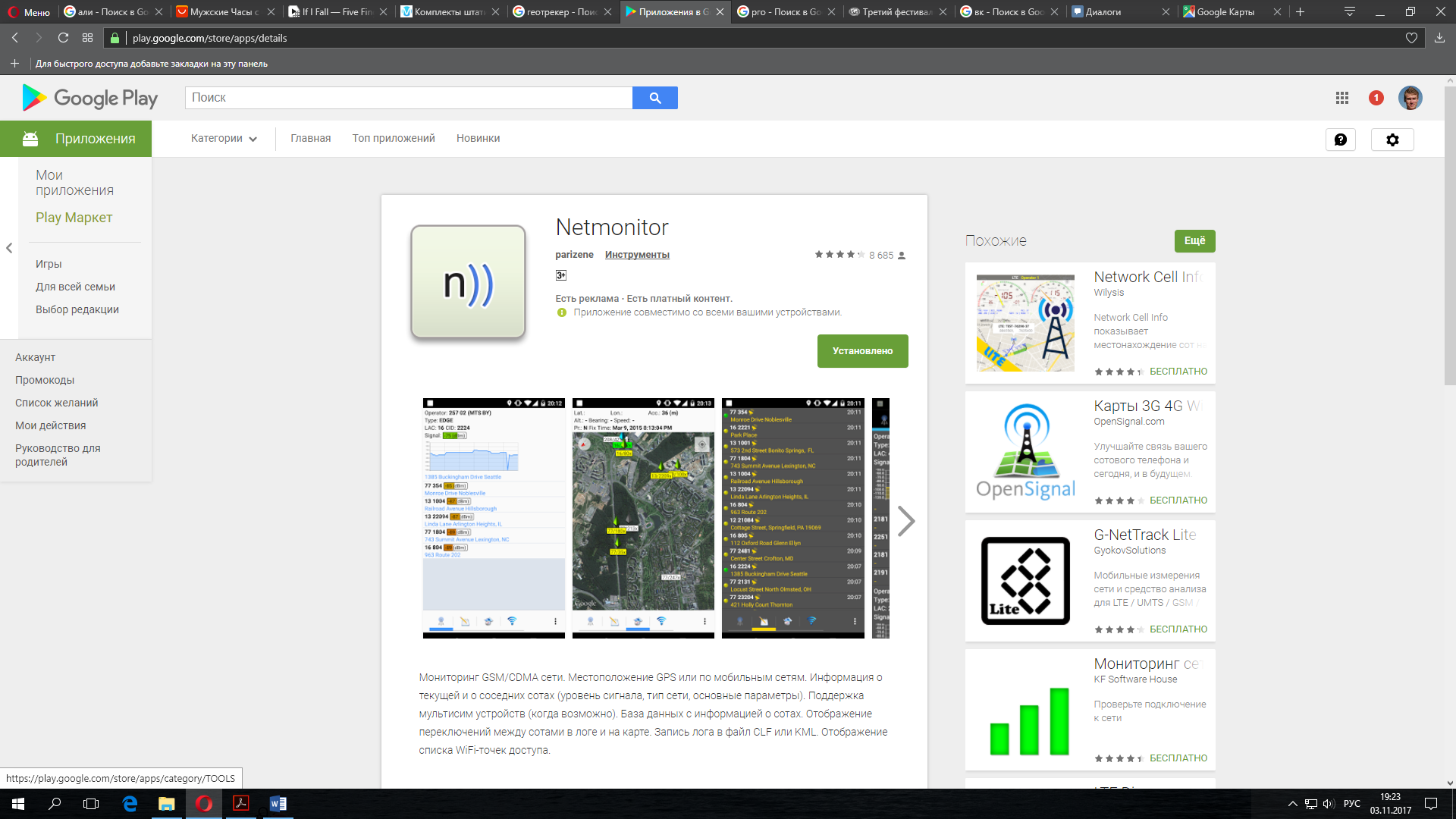 Данное ПО на Андроид. Под iOS ищите аналоги. Просмотрите маршруты заранее! Координаты по вашим  маршрутам – действиям имеют разную систему!!!Задание представлено в таблице. Делаете на первой паре все четко и без ошибок! Встречаемся на второй паре БЕЗ ОПОЗДАНИЙ!!!Действие / Вариант123456ВремяДействие 1Николая островского 154 – дойти до координат 46.339154, 48.068248. Татищева корп. 56- дойти до 46.369079, 48.049047Вильнюсская 69. Сесть на 81 маршрут .Дойти до 46°21'31.5"N 48°04'04.0"EСесть на маршрут до объекта с к координатами 46°21'35.6"N 48°03'18.0"E46°20'39.6"N 48°04'03.9"E – сделать фото объекта8:30Действие 2АВключить запись трекера. Дойти до 46.346511, 48.069754.При этом  остановится на координатах 46°20'33.4"N 48°04'10.5"E. Сфотографировать левую и правую сторону. АВключить запись трекера.Встать по лицом на север, сделать фото достопримечательности по левой стороне.Дойти до 46°22'13.6"N 48°02'30.5"E. Выключить трекерАПосле посадки включить трекер, а через Netmonitor фиксировать местоположение вышек сотовой связи до 46°20'54.3"N 48°01'34.9"E. После прибытия на место назначения трекер выключить, прекратить фиксирование вышек, сохранив при этом KML.АОт 46°21'31.5"N 48°04'04.0"E до 46.357956, 48.058304 фиксировать движение через трекер. После прибытия на место назначения трекер выключить.АПосле посадки через Netmonitor фиксировать местоположение вышек сотовой связи до 46°21'35.6"N 48°03'18.0"E. После высадки сохранить KML. АОт 46°20'39.6"N 48°04'03.9"E до 46°20'57.1"N 48°02'59.1"E считать движение через трекер и записывать через Netmonitor местоположение вышек сотовой связи. Потом фиксирование прекратить.Действие  3  На пункте 46.346511, 48.069754.Через NEtmonitor зафиксировать вышки операторов сотовой связи, сохранив при этом KML. Выключить запись трекера.На 46.347874, 48.033627 включить трекер.Через NEtmonitor и Информацию сигнала сети определить НАИБЛИЖАЙШУЮ вышку сотовой связи. Сделать ее фото (она будет на крыше объекта с координатами 46°20'52.4"N 48°02'02.4"E)  и определить погрешность определения ее программами . В С точки 46.342955, 48.020118 до 46°20'43.4"N 48°01'32.6"E фиксировать движение через трекер.В 46°20'57.2"N 48°02'59.0"E – сделать фото административного здания и от этого пункта до 46°20'52.4"N 48°02'01.0"E фиксировать передвижение через трекер.В От 46°21'35.6"N 48°03'18.0"E фиксировать движение через трекер до  46.358634, 48.043465. Сделать фото объекта с координатами 46°21'35.5"N 48°02'38.8"E.46°20'57.2"N 48°02'59.0"E – сделать фото административного здания. Определить координаты «Памятник Курмангазы Сагырбаеву»Действие 4 В На  пункте 46°21'05.3"N 48°02'02.7"E включить запись трекера , дойти до 46.345423, 48.025796 (после запись трекера выключить),  при этом  сфотографировать объект 46°20'51.7"N 48°01'48.9"E. В От 46.347874, 48.033627 пойти до 46.345423, 48.025796. После запись трекера выключить.Сделать фото 46°20'45.2"N 48°01'35.8"E.Посчитать расстояние от этого объекта до объекта с координатами 46°20'43.4"N 48°01'32.6"E. Через NEtmonitor и Информацию сигнала сети определить НАИБЛИЖАЙШУЮ вышку сотовой связи. Сделать ее фото (она будет на крыше объекта с координатами 46°20'52.4"N 48°02'02.4"E)  и определить погрешность определения ее программами .46°20'45.0"N 48°01'22.0"E – определить площадь объекта через программы. На паре пересчитать, зафиксировать погрешности. ВОт 46.348638, 48.048245 до 46.345430, 48.025786 фиксировать маршрут. 10:00Действие 5 Оформление первой лабораторной.  Оформление: титульник, содержание, основная часть работы, нумерация и т.д. и т.п. По А и В – строите график перепада высот, считаете расстояние, затраченное время. В работе должны быть отображены выполнение заданий: фото, высчитывание погрешностей, площадей, создание интерактивных карт местоположения вышек сотовой связи и т.п. На оформление лабы целая пара. Кто в конце пары не сдает, тот отчислен ;))Оформление первой лабораторной.  Оформление: титульник, содержание, основная часть работы, нумерация и т.д. и т.п. По А и В – строите график перепада высот, считаете расстояние, затраченное время. В работе должны быть отображены выполнение заданий: фото, высчитывание погрешностей, площадей, создание интерактивных карт местоположения вышек сотовой связи и т.п. На оформление лабы целая пара. Кто в конце пары не сдает, тот отчислен ;))Оформление первой лабораторной.  Оформление: титульник, содержание, основная часть работы, нумерация и т.д. и т.п. По А и В – строите график перепада высот, считаете расстояние, затраченное время. В работе должны быть отображены выполнение заданий: фото, высчитывание погрешностей, площадей, создание интерактивных карт местоположения вышек сотовой связи и т.п. На оформление лабы целая пара. Кто в конце пары не сдает, тот отчислен ;))Оформление первой лабораторной.  Оформление: титульник, содержание, основная часть работы, нумерация и т.д. и т.п. По А и В – строите график перепада высот, считаете расстояние, затраченное время. В работе должны быть отображены выполнение заданий: фото, высчитывание погрешностей, площадей, создание интерактивных карт местоположения вышек сотовой связи и т.п. На оформление лабы целая пара. Кто в конце пары не сдает, тот отчислен ;))Оформление первой лабораторной.  Оформление: титульник, содержание, основная часть работы, нумерация и т.д. и т.п. По А и В – строите график перепада высот, считаете расстояние, затраченное время. В работе должны быть отображены выполнение заданий: фото, высчитывание погрешностей, площадей, создание интерактивных карт местоположения вышек сотовой связи и т.п. На оформление лабы целая пара. Кто в конце пары не сдает, тот отчислен ;))Оформление первой лабораторной.  Оформление: титульник, содержание, основная часть работы, нумерация и т.д. и т.п. По А и В – строите график перепада высот, считаете расстояние, затраченное время. В работе должны быть отображены выполнение заданий: фото, высчитывание погрешностей, площадей, создание интерактивных карт местоположения вышек сотовой связи и т.п. На оформление лабы целая пара. Кто в конце пары не сдает, тот отчислен ;))Начало 2 пары